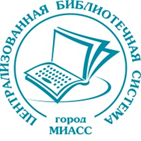 УТВЕРЖДАЮ:И.о.директора МКУ «ЦБС»:________________________В.А. МухинПоложениео проведении Фестиваля детского творчества«Театр сказок Натальи Абрамцевой»в рамках X-х Городских Абрамцевских Чтений Посвящается памяти писательницы Натальи АбрамцевойЦели: популяризация творчества выдающейся писательницы-сказочницы Н. К. Абрамцевой;  приобщение детей  к театральному искусству и театрализованной деятельности.Задачи:знакомство с творчеством Натальи Абрамцевой, проведение цикла бесед в библиотеках и школах города, организация книжных выставоквыявление и распространение интересного опыта работы по сказкам Н. Абрамцевойпроведение рекламной кампании, посвященной  X-м Городским Абрамцевским Чтениямсотрудничество библиотек и школ города с педагогами дополнительного образования при подготовке детей к ФестивалюМесто проведения: Центральная городская библиотека  им. Либединского, пр. Октября, 9 (машгородок).Сроки проведения: фестиваль состоится 4 февраля 2022 года.Участники: воспитанники детских дошкольных учреждений, а также учащиеся младшего школьного возраста.Номинации Фестиваля:1.	«И оживает сказка…» Инсценировка сказки Н. Абрамцевой2.	 «Голос сказки»        Художественное чтение наизусть  сказки или отрывка из сказки Н. Абрамцевой (можно с использованием элементов театрализации)Условия проведения: 1. Фестиваль проводится в два этапа: 1 этап - с 11.00, 2 этап – с 15.00. 2. Заявки для участия принимаются до 25 января 2022 г. на электронную почту: f23@miasslib.ru; 3. В заявке указывается (в свободной форме):Номинация;Название сказки Н. Абрамцевой;Длительность постановкиНазвание учреждения;Фамилии, имена участников (школа и класс);Телефон и ФИО педагога.E-mail.4.  Все участники Фестиваля получат Памятный Диплом.Ответственное лицо: ведущий библиотекарь фил.№ 4 Лихачева Татьяна Геннадьевна, телефон для справок:  8 (3513) 25-58-37 или  89123106676.